											ПРОЕКТ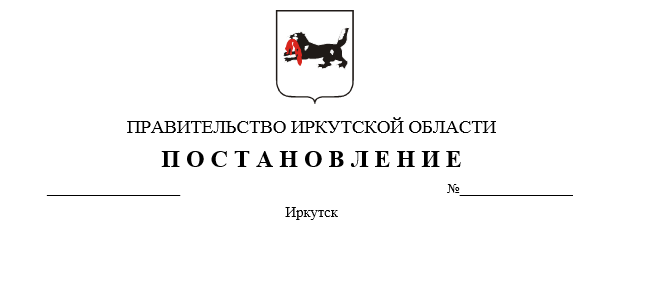 О внесении изменений в государственную программу Иркутской области «Управление государственными финансами Иркутской области» на 2015 – 2020 годыВ соответствии с пунктом 22 Положения о порядке принятия решений о разработке государственных программ Иркутской области и их формирования и реализации, утвержденного постановлением Правительства Иркутской области от 26 июля 2013 года № 282-пп, руководствуясь частью 4 статьи 66, статьей 67 Устава Иркутской области, Правительство Иркутской областиП О С Т А Н О В Л Я Е Т:1. Внести в государственную программу Иркутской области «Управление государственными финансами Иркутской области» на 2015 – 2020 годы, утвержденную постановлением Правительства Иркутской области от 23 октября 2014 года № 517-пп (далее – государственная программа), следующие изменения:1) строку «Ресурсное обеспечение государственной программы» паспорта государственной программы изложить в следующей редакции:2) строку «Ресурсное обеспечение подпрограммы» паспорта подпрограммы «Управление государственными финансами Иркутской области, организация составления и исполнения областного бюджета» на 2015 - 2020 годы, являющейся приложением 1 к государственной программе, изложить в следующей редакции:3) строку «Ресурсное обеспечение подпрограммы» паспорта подпрограммы «Повышение эффективности бюджетных расходов в Иркутской области» на 2015-2020 годы, являющейся приложением 2 к государственной программе, изложить в следующей редакции:4) строку «Ресурсное обеспечение подпрограммы» паспорта подпрограммы «Создание условий для эффективного и ответственного управления муниципальными финансами, повышения устойчивости бюджетов муниципальных образований Иркутской области» на 2015 - 2020 годы, являющейся приложением 3 к государственной программе, изложить в следующей редакции:4) строку «Ресурсное обеспечение подпрограммы» паспорта подпрограммы «Реализация государственной политики по регулированию контрактной системы в сфере закупок Иркутской области» на 2015-2020 годы, являющейся приложением 5 к государственной программе, изложить в следующей редакции:5) приложения 8, 9 к государственной программе изложить в новой редакции (прилагаются).2.  Настоящее постановление вступает в силу с 1 января 2017 года и подлежит официальному опубликованию на «Официальном интернет-портале правовой информации» (www.pravo.gov.ru).«Прогнозная (справочная) оценка ресурсного обеспечения реализации государственной программы     Общий объем финансирования составляет 43 405 052,6 тыс. рублей, в том числе:2015 год – 6 437 147,3 тыс. рублей;2016 год – 7 131 434,0 тыс. рублей;2017 год – 7 675 660,1 тыс. рублей;2018 год – 7 502 298,8 тыс. рублей;2019 год – 7 502 298,8 тыс. рублей;2020 год – 7 156 213,6 тыс. рублей.     Объем финансирования за счет средств областного бюджета составляет 41 756 357,4 тыс. рублей, в том числе:2015 год – 6 172 995,1 тыс. рублей;2016 год – 6 785 146,6 тыс. рублей;2017 год – 7 329 574,9 тыс. рублей;2018 год – 7 156 213,6 тыс. рублей;2019 год – 7 156 213,6 тыс. рублей;2020 год – 7 156 213,6 тыс. рублей.     Объем финансирования за счет средств местных бюджетов составляет 
1 364 507,6 тыс. рублей, в том числе:2015 год – 206 278,0 тыс. рублей;2016 год – 289 557,4 тыс. рублей;2017 год – 289 557,4 тыс. рублей;2018 год – 289 557,4 тыс. рублей;2019 год – 289 557,4 тыс. рублей.     Объем финансирования за счет средств федерального бюджета составляет 
284 187,6 тыс. рублей, в том числе:2015 год – 57 874,2 тыс. рублей;2016 год – 56 730,0 тыс. рублей;2017 год – 56 527,8 тыс. рублей;2018 год – 56 527,8 тыс. рублей;2019 год – 56 527,8 тыс. рублей»;«Прогнозная (справочная) оценка ресурсного обеспечения реализации подпрограммыОбщий объем финансирования за счет средств областного бюджета составляет 16 146 849,2 тыс. рублей, в том числе:2015 год – 1 158 191,8 тыс. рублей;2016 год – 1 620 123,2 тыс. рублей;2017 год – 2 864 471,9 тыс. рублей;2018 год – 3 501 354,1 тыс. рублей;2019 год – 3 501 354,1 тыс. рублей;2020 год – 3 501 354,1 тыс. рублей»;«Прогнозная (справочная) оценка ресурсного обеспечения реализации подпрограммыОбщий объем финансирования составляет 
3 912 907,6 тыс. рублей, в том числе:2015 год – 442 468,0 тыс. рублей;2016 год – 594 967,4 тыс. рублей;2017 год – 791 257,4 тыс. рублей;2018 год – 791 257,4 тыс. рублей;2019 год – 791 257, тыс. рублей;2020 год – 501 700,0 тыс. рублей.Объем финансирования за счет средств областного бюджета составляет 2 548 400,0 тыс. рублей, в том числе:2015 год – 236 190,0 тыс. рублей;2016 год – 305 410,0 тыс. рублей;2017 год – 501 700,0 тыс. рублей;2018 год – 501 700,0 тыс. рублей;2019 год – 501 700,0 тыс. рублей;2020 год – 501 700,0 тыс. рублей.Объем финансирования за счет средств местных бюджетов составляет 1 364 507,6 тыс. рублей, в том числе:2015 год – 206 278,0 тыс. рублей;2016 год – 289 557,4 тыс. рублей;2017 год – 289 557,4 тыс. рублей;2018 год – 289 557,4 тыс. рублей;2019 год – 289 557,4 тыс. рублей»;«Прогнозная (справочная) оценка ресурсного обеспечения реализации подпрограммыОбщий объем финансирования составляет 22 751 335,0 тыс. рублей, в том числе:2015 год – 4 737 519,6 тыс. рублей;2016 год – 4 817 488,5 тыс. рублей;2017 год – 3 920 896,3 тыс. рублей;2018 год – 3 110 652,8 тыс. рублей;2019 год – 3 110 652,8 тыс. рублей;2020 год – 3 054 125,0 тыс. рублей.Объем финансирования за счет средств областного бюджета составляет 
22 467 147,4 тыс. рублей, в том числе:2015 год – 4 679 645,4 тыс. рублей;2016 год – 4 760 758,5 тыс. рублей;2017 год – 3 864 368,5 тыс. рублей;2018 год – 3 054 125,0 тыс. рублей;2019 год – 3 054 125,0 тыс. рублей;2020 год – 3 054 125,0 тыс. рублей.       Объем финансирования за счет средств федерального бюджета составляет 
284 187,6 тыс. рублей, в том числе:2015 год – 57 874,2 тыс. рублей;2016 год – 56 730,0 тыс. рублей;2017 год – 56 527,8 тыс. рублей;2018 год – 56 527,8 тыс. рублей;2019 год – 56 527,8 тыс. рублей»;«Прогнозная (справочная) оценка ресурсного обеспечения реализации подпрограммыОбъем финансирования за счет средств областного бюджета составляет 
289 803,7 тыс. рублей, в том числе:2015 год – 47 434,8 тыс. рублей;2016 год – 48 330,1 тыс. рублей;2017 год – 48 509,7 тыс. рублей;2018 год – 48 509,7 тыс. рублей;2019 год – 48 509,7 тыс. рублей;2020 год – 48 509,7 тыс. рублей»;Первый заместитель Губернатора Иркутской области – Председатель Правительства Иркутской областиА.С. Битаров